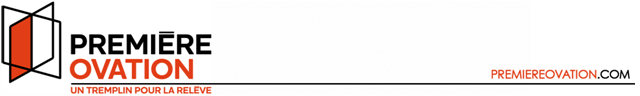 PREMIÈRE OVATION MUSIQUEFORMULAIRE D’INSCRIPTIONDans l’optique de respecter les traditions autochtones, la mesure Première Ovation offre la possibilité de présenter oralement le projet. Après avoir rempli les sections « Identification du demandeur », « Programme demandé » et « Renseignements généraux sur le projet et financement demandé », le répondant n’a qu’à suivre les consignes de présentation orale pour décrire son projet, son budget ainsi que toute autre information demandée. Faites parvenir vos documents à l’adresse courriel suivante : depot.pom@amplidequebec.comIDENTIFICATION DU DEMANDEURNom légal :      Adresse :      Téléphone :      Courriel :      Forme juridique :  Individu (ou représentant d’un groupe)     Société en nom collectif     OBNL      Compagnie NEQ (si applicable) :      PROGRAMME DEMANDÉPROGRAMME DEMANDÉVolet « Diffusion »  Volet « Circulation »  Volet « Perfectionnement »  Volet « Outils de développement de carrière »               RENSEIGNEMENTS GÉNÉRAUX SUR LE PROJET ET FINANCEMENT DEMANDÉRENSEIGNEMENTS GÉNÉRAUX SUR LE PROJET ET FINANCEMENT DEMANDÉTitre du projet :      Titre du projet :      Lieu de diffusion/réalisation :      Lieu de diffusion/réalisation :      Date de diffusion/réalisation :      Date de diffusion/réalisation :      Assistance projetée (si applicable) :      Assistance projetée (si applicable) :      Coût total du projet :      Montant demandé :      Nombre total d’artistes de la relève :      Nombre de femmes parmi les artistes de la relève:      CONTENU DE LA DEMANDE POUR TOUS LES VOLETS Description du projet (maximum 3 pages) Description de vos stratégies et objectifs de communication (maximum 1 page) Budget détaillé et équilibré – Formulaire prescrit Renseignements sur les artistes de la relève – Annexe A Spécimen de chèquePOUR LE VOLET 2 « CIRCULATION » Liste des concerts – Annexe B Contrats ou invitations pour au moins 50% des datesPOUR LE VOLET 3 « FORMATION/PERFECTIONNEMENT » CV et lettres d’intention des mentors, formateurs ou collaborateursPOUR LE VOLET 4 « OUTILS DE DÉVELOPPEMENT DE CARRIÈRE » Soumission des professionnels choisis (souhaité mais non obligatoire)RÉSUMÉ DU PROJET (maximum 5 lignes)Consignes pour la présentation du projet (personnes détenant le statut autochtone)Les sections suivantes peuvent être présentées sous forme écrite ou orale, enregistrée en français sur clé USB ou dans un fichier envoyé via WeTransfer. Les captations réalisées avec un cellulaire sont autorisées. Cochez l’option choisie.                  Contenu de la demande pour tous les volets*	Écrit	Oral  Résumé du projet (en quelques phrases)		Description du projet		Description de vos stratégies et objectifs de communication 		Budget détaillé et équilibré (formulaire prescrit)		Pour le volet 2 « circulation »Les documents spécifiques à ce volet doivent être joints conformément aux exigences écrites.Pour le volet 3 « formation/perfectionnement »CV et lettre d’intention des mentors, formateurs ou collaborateurs		Pour le volet 4 « Outils de développement de carrière »Soumission des professionnels choisis (souhaité mais non
obligatoire)		* L’Annexe A et le spécimen de chèque doivent être joints à la candidature conformément aux exigences écrites.Si les pièces et les documents d’appui ne peuvent pas être présentés en suivant les recommandations ci-dessus, veuillez communiquer avec la personne responsable du volet Musique de Première Ovation.Spécifications de l’enregistrement oral : Si la description est présentée en langue autochtone, elle doit obligatoirement être accompagnée d’une traduction en français. Limitez-vous à une présentation totale de 5 minutes, enregistrée sur la même clé USB, identifiée à votre nom, ou dans le même fichier WeTransfer que les documents à joindre. Il est recommandé de fournir l’enregistrement sous l’un des formats suivants : AVI, MPEG.Les personnes détenant le statut autochtone doivent également joindre :  	Document attestant le statut autochtone pour une première demande à la mesure Première Ovation :	photocopie recto verso de la carte de statut (certificat de statut d’Indien) émise par les Affaires autochtones et du Nord Canada (AANC) ou la carte de bénéficiaire émise par la société Makivik (Nunavik), la Inuivialuit Regional Corporation (Inuivialuit), la Nunavut Tunngavik Inc. (Nunavut) ou la Nunatsiavut (Labrador). Si vous ne pouvez pas produire ces documents, la mesure Première Ovation établira l’admissibilité selon les réponses fournies à la section « Signature du responsable de projet » du présent formulaire.	Lettre de recommandation des pairs, des Aînés ou de la communauté.	S’il y a lieu, enregistrement de la présentation orale sur la même clé USB ou dans le même fichier WeTransfer que les documents à joindre.SIGNATURE DU RESPONSABLE DU PROJETL'Ampli de Québec a été mandaté par la Ville de Québec pour administrer en son nom la mesure Première Ovation − Musique. En tant que demandeur :J'ai lu attentivement les critères d'admissibilité décrits dans les lignes directrices de la mesure Première Ovation − Musique et je confirme que j’y satisfais (si je fais la demande en mon nom personnel) ou que l'organisme que je représente y satisfait (si je dépose la demande au nom d’un organisme).Je m'engage à réaliser les activités visées dans ma demande et à respecter les conditions qui s'y rattachent. S'il m'est impossible de réaliser une partie ou l'ensemble des activités qui ont fait l'objet de ma demande, je dois aussitôt en aviser Première Ovation.J'accepte les conditions énoncées dans les lignes directrices de la mesure et je conviens de respecter la décision prise à l'égard de mon projet.Je certifie que les renseignements fournis à l’appui de la présente demande d’aide sont exacts et complets. Le fait d’envoyer ce formulaire par courrier électronique constitue ma signature.					S’il y a lieu, je déclare : Être Inuit ou appartenir à l’une des Premières Nations du Canada (la nommer) :       Précisez votre communauté d’origine :      Nom du répondant :   ________________________________Fonction du répondant :   ________________________________Signature du répondant : ________________________________Date :     ________________________________INFORMATIONS IMPORTANTES- Si votre dossier est complet, le délai de traitement est de deux à trois mois en fonction du nombre de demandes déposées. Il est donc possible que vous receviez une réponse après la réalisation de votre projet.- Le comité de sélection peut refuser d’analyser tout dossier incomplet. Nous vous invitons à vérifier que vous avez bien envoyé tous les documents nécessaires.- Veuillez prendre note que les dossiers sont évalués au mérite en fonction de l’enveloppe disponible. Ainsi, un dossier peut être jugé admissible mais ne pas être soutenu si les fonds ne le permettent pas.